Государственное бюджетное образовательное учреждениесреднего профессионального образования«Санкт-Петербургское училище олимпийского резерва №2 (техникум)»Методическая    разработка интегрированного урока по алгебре и информатике в 9 классе с использованием табличного процессора  Exсel по теме: «Уравнения прямой, параболы, гиперболы»Учебник:    Ш.А.Алимова,  Ю.М.Колягина,  Ю.В.Сидорова Алгебра. 9 класс, М., Просвещение , 2010.Составитель:  Питленко Галина Георгиевнаучитель и преподаватель математики и информатикиГБОУ  СПО « Санкт-Петербургское училище олимпийского резерва №2 (техникум)»Санкт-Петербург2013 ВведениеВ настоящее время мировая тенденция образования предполагает переход процесса обучения на новый технологический уровень с обязательным использованием информационных технологий  (ИТ). Использование ИТ позволяет решать следующие задачи:  повышает качество и эффективность обучения; сокращает время изучения предмета; укрепляет различные межпредметные связи, позволяя проводить  интегрированные уроки;значительно повышает интерес учащихся к изучаемой дисциплине.Одной из конкретных форм применения ИТ является применение компьютера при изучении курса алгебры и подготовке учащихся 9-х классов к итоговой аттестации по теме «Уравнения прямой, параболы, гиперболы». Данный урок - интегрированный урок алгебры и информатики с использованием табличного процессора   Excel  2007-2010           При рассмотрении тем, связанных с построением графиков и проверкой графических заданий,  использование компьютера оправдано. При построении графиков на доске или в тетради  основная часть времени  и внимания учащихся тратится на формирование таблиц значений аргумента и функции.  Использование технологии построения графиков в табличном процессоре Excel позволяет значительно сэкономить время  на эту рутинную часть работы (которую учащиеся уже освоили ранее), увеличить объем материала,  провести сравнении  различных графиков, сделать работу над графиками интересной, яркой и зрелищной. Работа по исследованию свойств различных  графиков при этом становится  более доходчивой для учащихся.            Данный урок может быть адаптирован для изучения, обобщения и повторения материала  по данной теме,  а также для подготовки к итоговой аттестации учащихся по построению и исследованию  графиков и решению уравнений графическим способом. Материалы урока можно использовать при внедрении в учебный процесс элементов дистанционного обученияЦели урока: Обучающая: закрепление навыков исследования  функций и построения  графиков прямой, параболы и гиперболы.  Построение графиков функций в среде электронных таблиц; обобщение и систематизация знаний о свойствах функций.Развивающая:  развитие логического мышления, формирование поискового стиля мышления, умение сравнивать, анализировать, делать выводы.Воспитательная: воспитание усидчивости, внимания; привитие учащимся навыков самостоятельной работы, бережного отношения к оборудованию.Тип урока: обобщающий урок.Вид урока: урок теоретических и практических работ исследовательского типа.Форма работы: классно-урочная. Технология: личностно-ориентированная; проблемно-исследовательская, информационно коммуникационная.Время проведения: 2013 год.Оборудование: компьютерный класс, интерактивная доска,  мультимедийный проектор.План урока:1. Организационный момент.2. Сообщение темы и постановка цели урока.3. Фронтальный опрос для проверки уровня подготовки учащихся по свойствам графиков прямой, параболы и гиперболы. 4. Актуализация знаний по построению диаграмм и графиков  с помощью табличного процессора  Excel 5. Практическая самостоятельная работа на компьютере: построение графиков. 6. Обсуждение результатов. 7. Домашнее задание.Ход урока:1. Организационный момент. Приветствие.2. Сообщение темы и постановка цели урока.В первой части итоговой письменной работы чаще всего представлены задания, требующие установить соответствие между графиком и формулой, задающей функцию. Среди графиков функций встречаются  прямые, параболы и гиперболы. Для выполнения заданий по этой теме из любой части работы полезно знать уравнения и свойства этих функций. Сегодня на уроке мы повторим   и обобщим этот материал. Мотивация. Вы знаете, что для  построения графиков  вручную требуется много времени, приходится выполнять достаточно много вычислений, заполнять таблицу значений аргумента и функции. Поэтому сегодня мы будем строить графики  с помощью  табличного процессора MS Excel, который  по нашей команде выполнит вычисления и построит графики. Нашей задачей будет повторение уравнений прямой, параболы и гиперболы, а также закрепление знаний по основным свойствам этих функций.3. Фронтальный опрос для проверки уровня подготовки учащихся по свойствам графиков прямой, параболы, гиперболы.Перечень вопросов и ответов для фронтального опроса и повторения.Повторение общей схемы исследования функции и построения ее графика.4. Актуализация знаний по построению диаграмм и графиков  с помощью табличного процессора  ExcelМетод повторения – словесно-иллюстративный в форме практического занятия с использованием интерактивной доски.Ввод  формулы  начинается со знака «=». Формулы содержат числа, имена ячеек, знаки операций, круглые скобки, имена функций. Формула пишется в одну строку, символы выстраиваются последовательно друг за другом, проставляются все знаки операций. Повторим знаки операций:+ сложение, - вычитание; * умножение; / деление; ^ возведение в степень.Для распространения данных и формул используется  маркер заполнения, для этого:1.	Выделите ячейку (или две соседние ячейки для распространения значений с заданным интервалом)2.	Установите указатель  в правый нижний угол и, когда он примет вид тонкого черного креста,  удерживая нажатой левую клавишу мыши,  перетащите  его в нужном направлении.Алгоритм построения графиков функций в табличном процессоре Excel: 1 . Ввести значение аргумента с заданным промежутком. 2. Ввести формулу (уравнение функции)3. Распространить данные и формулу с помощью маркера заполнения.4. Построить график функции (вставка – диаграмма – точечная), выделив диапазон значений.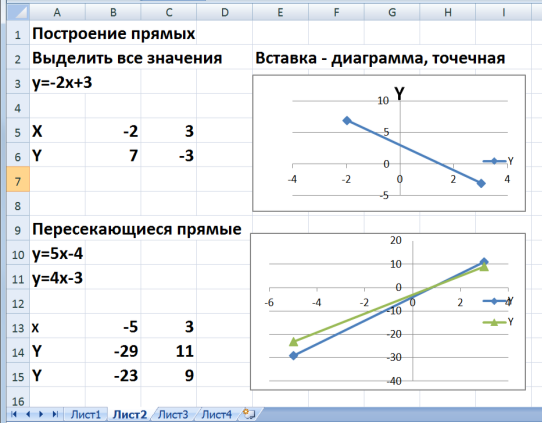 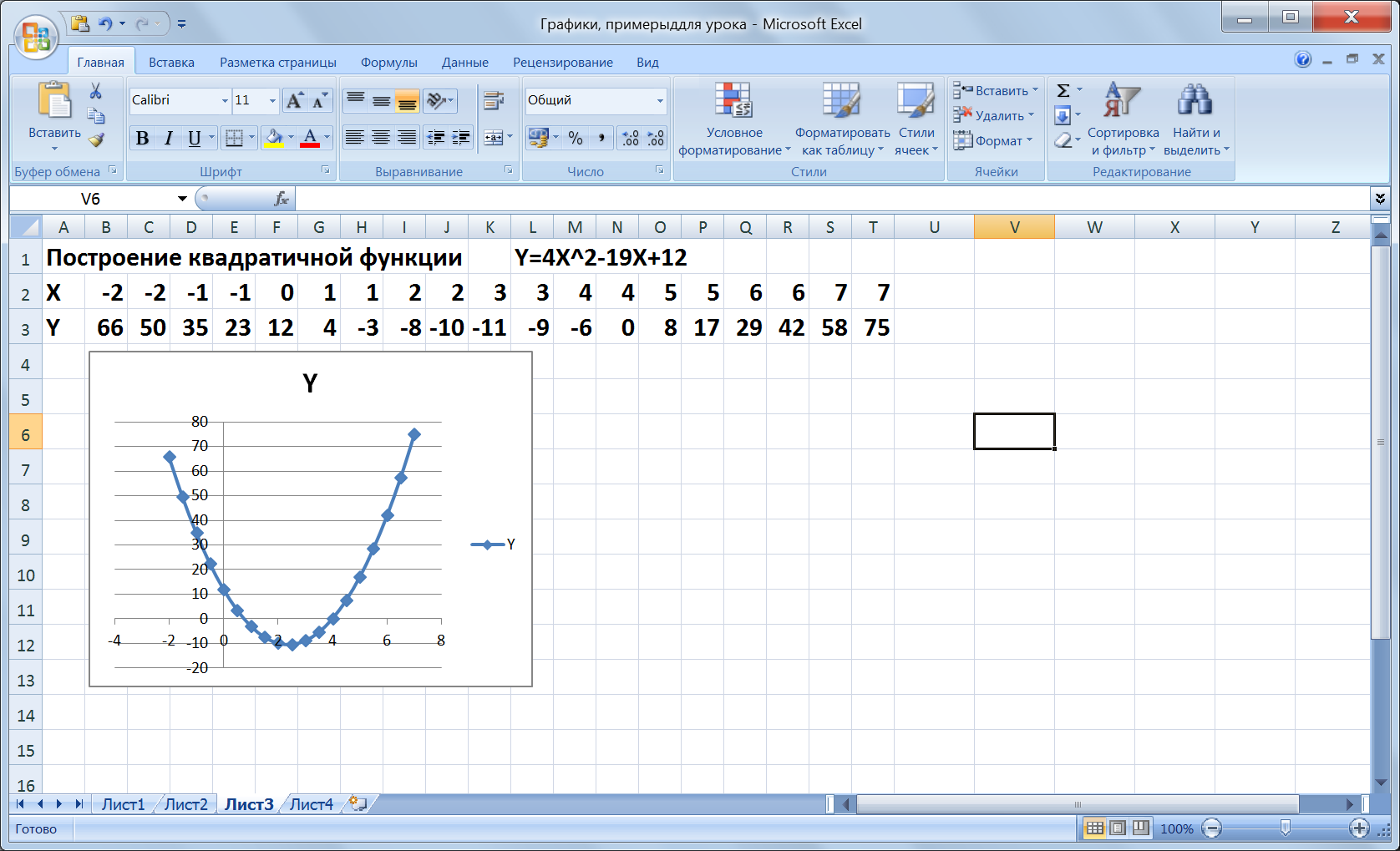 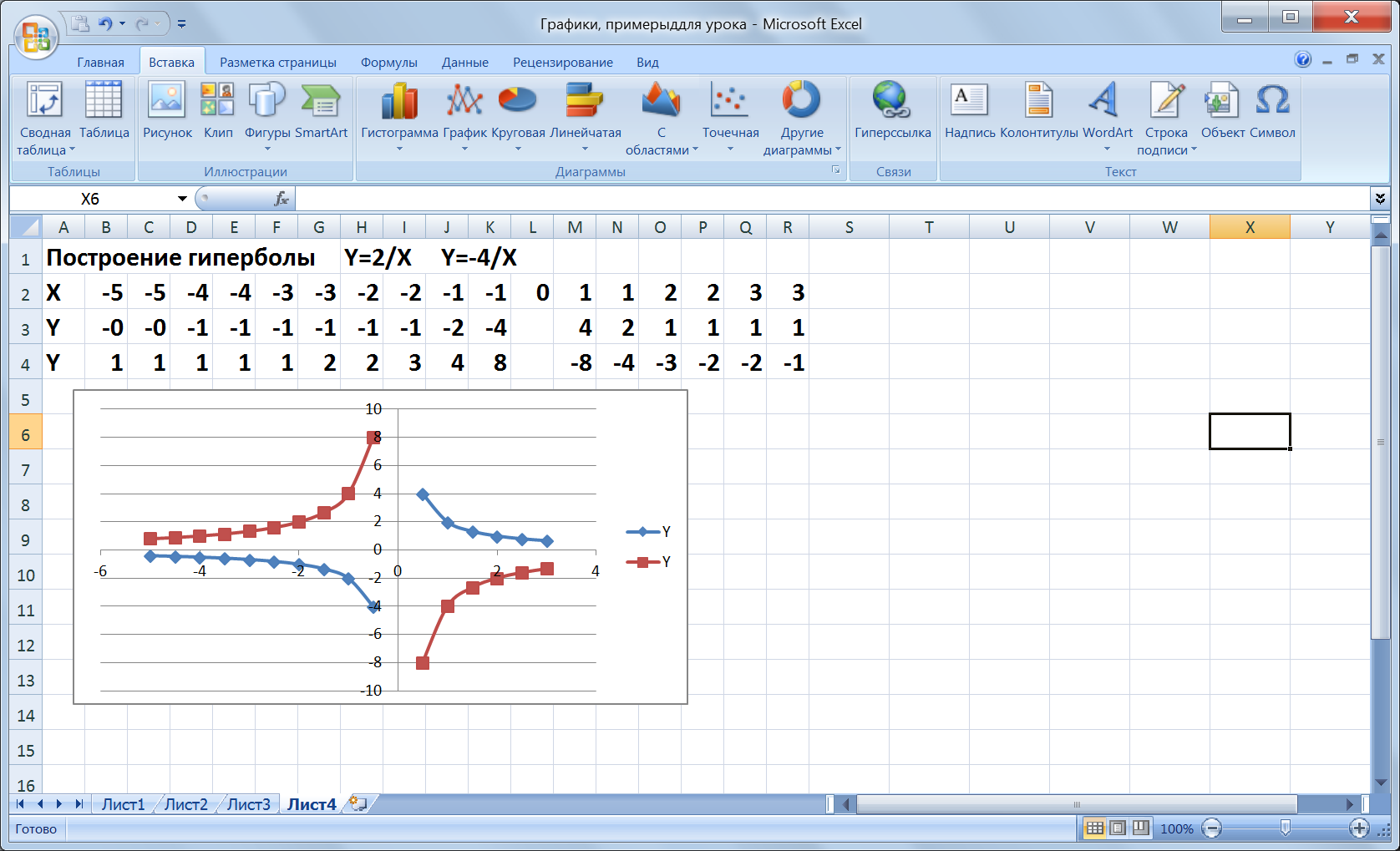 5. Практическая самостоятельная работа на компьютере: построение графиков прямой, параболы и гиперболы.Задания для работы и результаты работы учащихся передаются по локальной сети на сервер преподавателя. Задания   дифференцированы по сложности. Учащиеся работают  в индивидуальном режиме. Используя сетевые ресурсы, преподаватель контролирует работу учащихся на всех этапах.Примеры заданий.Задания со * - из второй части письменной работы.6. Обсуждение результатов. Сравнить результаты построения графиков на компьютере и вручную. Оправдано ли при построении данных графиков и применение компьютера? Сделать выводы.Анализ полученных результатов. Выставление комплексных оценок: за фронтальный опрос и практическую работу.7. Домашняя работа. Повторение общей схемы исследования функции и построения ее графика. Результаты занести в таблицу.Список литературы и Интернет-ресурсов:Кочагин В.В. ГИА 2013 Математика: сборник заданий: 9 класс – М; Эксмо,2012http://do.gendocs.ru/docs/index-144410.htmlhttp://www.uchmet.ru/library/material/144058/http://www.metod-kopilka.ru/page-2-2.htmlgeometry2006.narod.ru № п/пВопросОтвет1Что является графиком линейной функции?Прямая2Как записывается уравнение прямой?y = kx+b3В какой точке прямая y = kx+b пересекает ось Оу?В точке с ординатой b4Как называется коэффициент k?Угловой коэффициент5Когда две прямые y1 = k1x+b1 и y2 = k2x+b2параллельны?Если  k 1=k 2 и  b1 = b26 Когда две прямые y1 = k1x+b1 и y2 = k2x+b2пересекаются?Если  k 1 = k 27Чему равна ордината точки на оси абсцисс?Ордината равна нулю8Чему равна абсцисса точки на оси ординат?Абсцисса равна нулю9Что является графиком квадратичной функции?Парабола10Как записывается уравнение параболы?y=ax2+bx+c11Какой коэффициент называется старшим?Коэффициент a12Как определить, куда направлены ветви параболы – вверх или вниз?При а>0 – ветви вверхПри а< 0 - вниз13  Как найти координаты вершины параболы?xв= -b/2ayв= ax2 в + bxв + c14Как найти точки пересечения параболы: а) с осью Оу; б) с осью Ох?Решив уравнения:а) y=a·02+b·0+c; х=0,  y=с;б) 0=ax2+bx+c; y=0№ п/пВопросОтвет15Как определить количество точек пересечения параболы с осью  Ох?По дискриминанту D=b2- 4ac; D=0 одна точка пересечения, D>0 две точки  пересечения, D<0 нет точек пересечения.16.Как называется график обратной пропорциональности у=k/x?Гиперболой17 Сколько ветвей имеет гипербола?Две ветви18В каких частях координатной плоскости может располагаться гипербола?В 1 и Ш, либо во П и 1V19От чего зависит расположение гиперболы?При k>0 ветви гиперб. в 1 и Ш  четв. При k<0 во П и 1V№ п/пВопросОтвет1Что такое область определения функции D(f)?Множество всех значений, которые может принимать ее аргумент.2Что такое область значений функции E(f)?Все значения, которые принимает функция при х, принадлежащем  D(f) 3Что такое четная функция? Функция четная, если для любого х из D (f) выполняется равенство у(-х)=у(х)4Что такое нечетная функция?Функция нечетная, если для любого х из D (f) выполняется равенство у(-х)=-у(х)5Какая функция называется возрастающей?Если у(х2)>у(х1) при х2>х1, то функция возрастающая на этом промежутке.6Какая функция называется убывающей?Если у(х2)<у(х1) при х2>х1, то функция убывающая на этом промежутке.№ п/пЗаданиеОтвет1Даны уравнения прямых:а) y=-x+2; б) y = 5x-2; в) y = 3x-2;г) y = 5x-3; д) y = 4x-3; е) y = 2x-4.Найти и построить: параллельные прямые; пересекающиеся прямые.Параллельные б), г)Пересекающиеся – все остальные.2*Построить график прямой, проходящей через точки с координатами (2;0) и (0;2)y=-x+23*Прямая y = kx+b пересекает ось Ох в точке (-2;0) и ось  Оу в точке (0;6). Построить график этой прямой. Проходит ли эта прямая через точку (1;9)?y = 3x+6; Да, проходит.4Даны уравнения парабол:а) y=-x2+2x+5; б) y=1,5x2+3x+3,5; в) y=4x2+12x+9; г) y=x2-3x-4; д) y=2x2-4x+1;Построить параболу: с ветвями вниз.С  одной точкой пересечения с осью ХС двумя точками пересечения с осью ХБез точек пересечения с осью Х.а) y=-x2+2x+5; в) y=4x2+12x+9;г) y=x2-3x-4; б) y=1,5x2+3x+3,5;5*При каком значении k парабола касается оси абсцисс? а)  y=2x2-4x+ k;   б) y=2x2+3x+ k;Построить эти параболыа)  y=2x2-4x+2;б) y=2x2+3x+1;№ п/пЗаданиеОтвет6Даны уравнения: а) y=;   б) y=;  в) y=;Построить график  в  1 и Ш  четверти;Построить график  во П и 1V четверти.а) y=;   в) y=;б) y=;  7*Графику y= принадлежит точка (-2;-5)В каких четвертях он расположен? y=;   в  1 и Ш  четверти8*Графику функции y= принадлежит точка (-10;-0,3)? Построить этот графикДа, принадлежит.НазваниеФормулаОсновные свойстваГрафикПрямаяПараболаГипербола